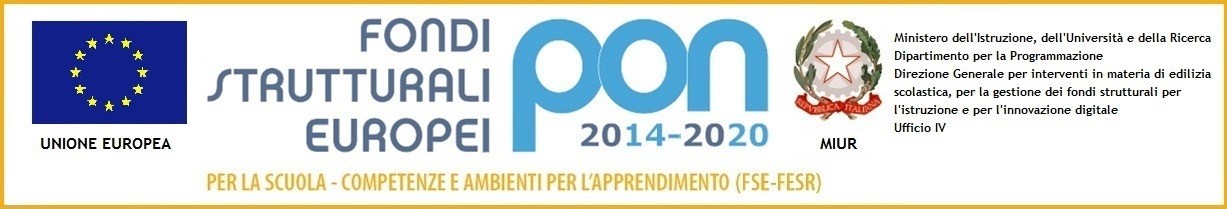 Prot.n4599/VIII.2                                                                                                                      San  Felice a Cancello, 09/10/2019CUP: I17I18000490007Codice Identificativo  Progetto: Azione 10.2.2A-FSEPON-CA-2018-603Competenze di base – Potenziamento dell’educazione fisica e sportiva Titolo: "MI metto in … gioco"Ai Sigg GENITORI degli/lle alunni/e delle classi TERZE  della SCUOLA PRIMARIA Al Sito Web 
Agli Atti AL DIRETTORE SGA OGGETTO: SELEZIONE ALUNNI per l’ammissione al percorso formativo Programma Operativo Nazionale - FSE 2014/2020 AVVISO PROT.N. 1047 DEL 05/02/2018- Azione 10.2.2A-FSEPON-CA-2018-603 POTENZIAMENTO DEL PROGETTO NAZIONALE “SPORT DI CLASSE” PER LA SCUOLA PRIMARIAIL DIRIGENTE SCOLASTICORENDE NOTOArt.1- Destinatari del modulo Il modulo è destinato agli/lle studenti/esse frequentanti le classi terze della Scuola Primaria dell’I.C. “Aldo Moro” secondo la tabella precedente.Art.2- Modalità presentazione domanda  I Sigg. Genitori dell’alunno/a presenteranno alla segreteria didattica dell’Istituto, la documentazione di seguito indicata:domanda di ammissione al corso, redatta sull’apposito modello “Allegato A” dell’avviso debitamente firmato, corredata della Scheda anagrafica corsista studente;fotocopia di un valido documento e codice fiscale dei genitori e dello studente/essa;Dichiarazione di assunzione di responsabilità e liberatoria, contenuta nella domanda di partecipazione, da parte dei genitori dell’alunno, debitamente firmata e corredata dei documenti indicati.La domanda di ammissione, corredata della suddetta documentazione, dovrà essere presentata esclusivamente a mano, presso la segreteria, entro le ore 14,00 del giorno 22/10/2019 e ne sarà stilato elenco secondo l’ordine di consegna.La modulistica sarà consegnata al personale docente di tutte le terze classi di ciascun plesso.Art. 3- Valutazione delle domande e modalità di selezione – criteri L’istruttoria delle domande, per valutarne l’ammissibilità sotto il profilo formale, avverrà con le seguenti modalità:Rispetto dei termini di presentazione delle domande (farà fede l’ordine di ricezione);Verifica della correttezza della documentazioneI criteri di selezione, approvati dal Collegio dei docenti (delibera n. 49 del 28/06/2019) e Consiglio di Istituto (delibera n.67 del  15/07/2019) sono i seguenti: Tutti/e gli/le alunni/e segnalati dai Consigli di classe riferiti al target previsto per il modulo da attivare;Tutti/e gli/le alunni/e che presentino difficoltà e/o carenze negli apprendimenti di base riferiti al target previsto per il modulo da attivare;Tutti/e gli/le alunni/e che presentino situazioni di svantaggio socio-familiare e culturale riferiti al target previsto per il modulo da attivare;Tutti/e gli/le alunni/e a rischio dispersione e/o devianza sempre segnalati dai Consigli di classe e sempre riferiti al target previsto per il modulo da attivare;Tutti/e gli/le alunni/e segnalati dai Consigli di classe che possano configurarsi come “eccellenze” da valorizzare nei vari ambiti di azione dei moduli PON attivati allo scopo.Nel caso in cui il numero delle domande di ammissione al corso superi il numero massimo di posti previsti, a parità dei criteri soddisfatti, la selezione avverrà sulla base dell’ordine di presentazione delle candidature (numero di protocollo in ingresso). Art.4- Graduatoria finaleGli elenchi dei candidati ammessi al percorso saranno consultabili in segreteria.Art.5- Frequenza al corsoLa frequenza al corso è obbligatoria. E’ consentito un numero massimo di ore di assenza, a qualsiasi titolo, pari al 25% del totale delle ore previste. Gli allievi che supereranno tale limite non conseguiranno la certificazione rilasciata dalla piattaforma MIUR. Art.6- Verifica finale e certificazione rilasciataSaranno ammessi alle valutazioni finali tutti gli allievi. Alla fine del percorso formativo gli alunni che avranno frequentato più del 75% delle ore previste del corso, riceveranno un attestato delle competenze e conoscenze acquisite rilasciato direttamente dalla piattaforma MIUR.Art.7-  Responsabile del ProcedimentoAi sensi dell’art. 31 del D.Lgs 50/2016 (art. 9 e 10 del D.P.R. n.207/10), viene nominato Responsabile del Procedimento il Dirigente scolastico dott.ssa Maria Cristina Bottigliero.Il Dirigente Scolastico Dott.ssa M. Cristina Bottigliero (firma autografa sostituita a mezzo stampa                         ai sensi dell'art. 3 comma 2 del Decreto legislativo. 39/93)ALLEGATO AAl Dirigente Scolastico Istituto Comprensivo ALDO MOROSan Felice a Cancello (CE)__l__  sottoscritt__ ____________________________________________________________nat __  a  ___________________________in qualità di genitore/tutore legale  dell'alunno/a __________________________________________________________________nato a __________________________________________ il_________________ frequentante  la classe terza   sez ______ Scuola Primaria  PLESSO ________________________________________CHIEDEdi far partecipare il/la proprio/a figlio/a alla selezione alunni per il Progetto: Azione 10.2.2A-FSEPON-CA-2018-603 POTENZIAMENTO DEL PROGETTO NAZIONALE “SPORT DI CLASSE” PER LA SCUOLA PRIMARIA impegnandosi a far frequentare il/la proprio/a figlio/a agli incontri del progetto per tutto l’arco del suo svolgimento:Allega: scheda anagrafica corsista studente debitamente compilata;fotocopia di un documento di riconoscimento in corso di validità dei genitori;codice fiscale dei genitori;codice fiscale dell'alunno;INFORMATIVA SULLA RESPONSABILITA' GENITORIALELe nuove disposizioni contenute nel decreto legislativo 28 dicembre 2013, n. 154 che ha apportato modifiche al codice civile in tema di filiazione. Si riportano di seguito le specifiche disposizioni concernenti la responsabilità genitoriale.Art. 316 co. 1Responsabilità genitoriale.Entrambi i genitori hanno la responsabilità genitoriale che è esercitata di comune accordo tenendo conto delle capacità, delle inclinazioni naturali e delle  aspirazioni del figlio. I genitori di comune accordo stabiliscono la residenza abituale del minore.Art. 337- ter co. 3Provvedimenti riguardo ai figli.La responsabilità genitoriale è esercitata da entrambi i genitori. Le decisioni di maggiore interesse per i figli relative all'istruzione, all'educazione, alla salute e alla scelta della residenza abituale del minore sono assunte di comune accordo tenendo conto delle capacità, dell'inclinazione naturale e delle aspirazioni dei figli. In caso di disaccordo la decisione è rimessa al giudice. Limitatamente alle decisioni su questioni di ordinaria amministrazione, il giudice può stabilire che i genitori esercitino la responsabilità genitoriale separatamente. Qualora il genitore non si attenga alle condizioni dettate, il giudice valuterà detto comportamento anche al fine della modifica delle modalità di affidamento.Art. 337-quater co. 3Affidamento a un solo genitore e opposizione all'affidamento condiviso.Il genitore cui sono affidati i figli in via esclusiva, salva diversa disposizione del giudice, ha l'esercizio esclusivo della responsabilità genitoriale su di essi; egli deve attenersi alle condizioni determinate dal giudice. Salvo che non sia diversamente stabilito, le decisioni di maggiore interesse per i figli sono adottate da entrambi i genitori. Il genitore cui i figli non sono affidati ha il diritto ed il dovere di vigilare sulla loro istruzione ed educazione e può ricorrere al giudice quando ritenga che siano state assunte decisioni pregiudizievoli al loro interesse.Alla luce delle disposizioni sopra indicate, la richiesta di permanenza, rientrando nella responsabilità genitoriale, deve essere sempre condivisa da entrambi i genitori.DICHIARO di aver effettuato la scelta nell'osservanza delle norme del codice civile sopra richiamate in materia di responsabilità genitoriale._l_ sottoscritt __ autorizza l'Istituzione scolastica al trattamento dei dati personali ai sensi del decreto legislativo 30 giungo 2003 n. 196 e ss.mmLa compilazione del presente modulo avviene secondo le disposizioni previste dal D.P.R. 28 dicembre 2000, n. 445, "TESTO UNICO DELLE DISPOSIZIONI LEGISLATIVE E REGOLAMENTARI IN MATERIA DI DOCUMENTAZIONE AMMINISTRATIVA", come modificato dall'articolo 15 della legge 12 novembre 2011, n.183.Data ____________	                  Firma ______________________________________________________  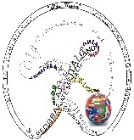 ISTITUTO COMPRENSIVO “ALDO MORO”SAN FELICE A CANCELLOVia XXI Giugno – 81020 Telefax 0823 330840e-mail CEIC870009@istruzione.it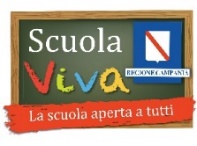 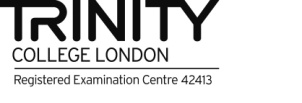 VISTOl’Avviso AOODGEFID\Prot. n. 1047 DEL 05/02/2018- POTENZIAMENTO DEL PROGETTO NAZIONALE “SPORT DI CLASSE” PER LA SCUOLA PRIMARIA - Fondi Strutturali Europei – Programma Operativo Nazionale “Per la scuola, competenze e ambienti per l’apprendimento” 2014-2020. Asse I – Istruzione – Fondo Sociale Europeo (FSE). Obiettivo Specifico 10.2 – Miglioramento delle competenze chiave degli allievi. Azione 10.2.2A-FSEPON-CA-2018-603VISTEle delibere: n°10 del Collegio Docenti del 26 ottobre 2016 e n°03 del Consiglio d’Istituto del 26 ottobre 2016 relative alla partecipazione alla candidatura;VISTAla candidatura n. 1010724  inoltrata in data 27-03-2018 "MI metto in … gioco";VISTAla nota  MIUR  prot. n.25349 del 14/09/2018  AOODGEFID  e  l’elenco  dei  progetti autorizzati per la regione Campania;VISTAla nota MIUR prot. n. AOODGEFID/25480 del 18/09/2018  di  formale autorizzazione del progetto e relativo impegno di spesa di questa Istituzione Scolastica (Codice Identificativo Progetto: Azione 10.2.2A-FSEPON-CA-2018-603 importo complessivo autorizzato: €7.764,00);VISTIi Regolamenti UE e tutta la normativa di riferimento per la realizzazione del suddetto progetto;VISTE                 le indicazioni del MIUR per la realizzazione degli interventi;CONSIDERATO l’art. 125, comma 4, lettera b) del Regolamento (UE) n. 1303/2013 che prevede l’utilizzazione di una codificazione contabile di tutte le iniziative cofinanziate con i fondi strutturali.VISTO il Programma Annuale 2019 regolarmente deliberato dal Consiglio d’Istituto;VISTOle Disposizioni e istruzioni per l'attuazione delle iniziative cofinanziate dai Fondi Strutturali Europei 2014-20 edizione 2018VISTOil Regolamento per l'individuazione del personale approvato dal Consiglio del 22/01/2018;VISTAla nota prot. 34815 del 2 agosto 2017 relativa all’Attività di formazione: chiarimenti sulla selezione degli esperti;VISTOil d.lgs 165/2001 e ss.mm. e in particolare l’art. 7, comma 6 b) che statuisce che “l’amministrazione deve preliminarmente accertare l’impossibilità oggettiva di utilizzare le risorse umane disponibili al suo interno”;VISTAla richiesta di proroga prot. n.3036 del 25-06-2019VISTAla concessione della proroga in data 24-07-2019RITENUTOnecessario procedere alla selezione degli/lle alunni/e delle classi terze della Scuola Primaria relative al modulo seguente:MODULON.ORETIPOLOGIA PROPOSTADESTINATARIPLESSO di epletamento dell’attività formativa1Mi metto in…gioco60Potenziamento dell’educazione fisica e sportiva alunni  scuola primaria classi terzeCancello Progetto: Programma Operativo Nazionale - FSE 2014/2020 AVVISO PROT.N. 1047 DEL 05/02/2018- Azione 10.2.2A-FSEPON-CA-2018-603 POTENZIAMENTO DEL PROGETTO NAZIONALE “SPORT DI CLASSE” PER LA SCUOLA PRIMARIACANDIDATURA ALUNNIMODULON.ORETIPOLOGIA PROPOSTADESTINATARI PLESSO di epletamento dell’attività formativa1Mi metto in …gioco60Potenziamento dell’educazione fisica e sportiva alunni  scuola primaria classi terzeCancello 